«Алтайский край: жизнь после наводнения»информационный бюллетеньвыпуск № 5 14–20 июля 2014 г.Подготовлен управлением Алтайского края по печати и информации2014 годОт первого лица15.07.2014Губернатор Александр Карлин: «Восстановительные работы в наименее пострадавших от паводка территориях края должны завершиться до конца июля»Об этом глава региона заявил в рамках заседания оперативного штаба по ликвидации последствий наводнения. В совещании также принял участие заместитель полномочного представителя Президента РФ в СФО Сергей Черданцев.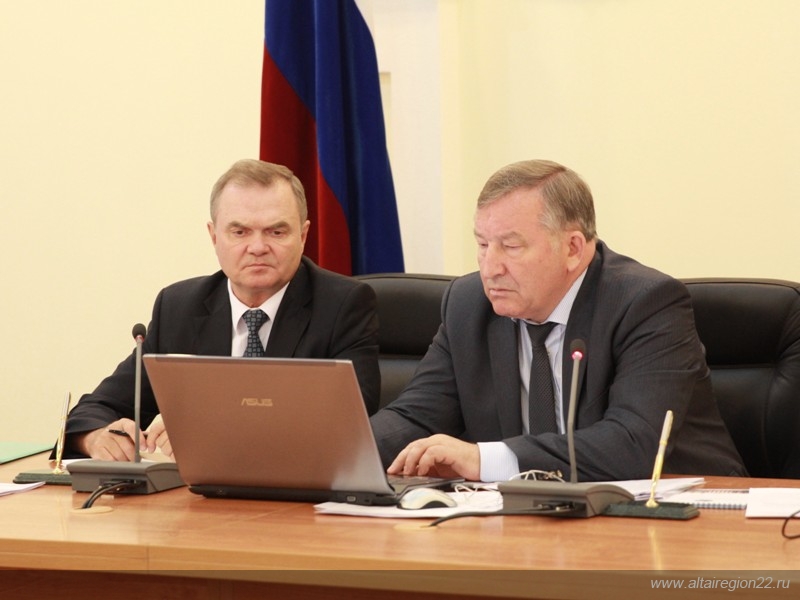 По словам Губернатора, по состоянию на 15 июля в регионе оставались подтопленными 12 приусадебных участков в городе Камень-на-Оби. На территории всех муниципальных образований, пострадавших от наводнения, идут массовые восстановительные работы. «Для более четкого учета и контроля за выполнением восстановительных работ и их завершения в определенные сроки Ситуационному центру поручено распределить все пострадавшие 25 муниципальных образований на три группы в зависимости от объемов причиненного стихией ущерба. При этом в понятие «ущерб» входит не только стоимостное выражение по объектам социальной сферы, инфраструктуры и жилых домов, но и численность жителей, пострадавших от наводнения», - сообщил он.В результате к наиболее пострадавшим муниципалитетам отнесены Солонешенский, Чарышский, Бийский, Быстроистокский, Краснощековский, Советский, Петропавловский, Усть-Пристанский, Красногорский и Шипуновский районы, а также города Бийск и Барнаул.Во вторую группу районов (со средним размером ущерба) вошли Алтайский, Курьинский, Солтонский, Смоленский районы края.Наименее пострадавшими муниципальными образованиями признаны Первомайский, Усть-Калманский, Шелаболихинский, Тальменский, Калманский, Павловский и Каменский районы, а также города Новоалтайск и Камень-на-Оби.Глава региона подчеркнул, что в районах, где стихия нанесла минимальный ущерб, весь комплекс восстановительных работ должен быть выполнен в максимально короткие сроки, чтобы сосредоточить все силы и ресурсы на наиболее пострадавших территориях. «Я бы хотел обратить особое внимание руководителей исполнительных органов власти края, глав всех муниципалитетов, включая глав поселений, что восстановительные работы в наименее пострадавших территориях должны завершиться до конца июля. До конца месяца мы эту тему должны закрыть. Я еще раз призываю всех к оперативной, концентрированной работе», - сказал Александр Карлин. Глава региона также напомнил, что Президент России Владимир Путин поставил жесткие сроки завершения аварийно-восстановительных работ.По итогам заседания штаба Губернатор дал поручение комитету администрации края по финансам, кредитной и налоговой политике рассмотреть возможность выделения дополнительных средств на проведение неотложных восстановительных работ на объектах образования, здравоохранения, культуры и спорта, а также на объектах инфраструктуры Солонешенского, Чарышского и Петропавловского районов края.ОфициальноАлтайский край получит более 26 млн рублей из федерального бюджета на организацию отдыха и оздоровление пострадавших от наводненияСоответствующее распоряжение подписал Председатель Правительства России Дмитрий Медведев. В документе сказано, что трем субъектам РФ, пострадавшим от наводнения, – Алтайскому краю, Республике Алтай и Республике Тыва – из федерального бюджета будут предоставлены дотации для организации отдыха и оздоровления семей с детьми и детей в санаторно-курортных, оздоровительных организациях, домах отдыха, организациях отдыха и оздоровления детей, в том числе и на территории других регионов (включая Республику Крым). Средства могут быть также направлены на оплату проезда граждан к местам отдыха и обратно. Отметим, что для Алтайского края предусмотрены самые значительные дотации – до 26,04 млн. рублей. Наши ближайшие соседи – Республика Алтай – получит до 20,59 млн рублей, для Республики Тыва предусмотрено до 25,61 млн рублей.Указанные средства будут направлены на компенсацию отдыха 1500 детей из районов, пострадавших от наводнения, в загородных оздоровительных лагерях Алтайского края. Напомним, по поручению Губернатора Алтайского края Александра Карлина дети, чьи семьи имеют официальный статус пострадавших и находятся в сложной жизненной ситуации, оздоравливаются в загородных оздоровительных лагерях абсолютно бесплатно.Кроме того, отдыхать в оздоровительных лагерях Крыма будут 130 детей Алтайского края в возрасте от 10 до 15 лет. В настоящее время уже сформирован состав детской делегации, в которую  включены, в первую очередь, ребята из наиболее пострадавших от наводнения семей, многодетных, опекунских, требующих особой социальной поддержки. В число сопровождающих, кроме педагогов, войдут врач-педиатр и педагог-психолог. Из 60 детских оздоровительных лагерей Крыма для отдыха детей из Алтайского края выбран один из самых крупных – детский оздоровительный комплекс «Южный», который расположен в 10 мин. езды от берега моря в с. Песчаное Бахчисарайского района. Детская делегация в сопровождении десяти взрослых будет направлена на отдых самолетом 10 августа. ГУ образования и молодежной политики Алтайского краяГражданам, потерявшим дома во время наводнения, будут выделены жилищные сертификаты По предварительным данным, в результате наводнения непригодным для проживания уже признан 191 дом на территории 12 муниципальных образований края. Более половины домов, которые невозможно будет восстановить, находятся в Барнауле и Бийске, остальные дома расположены в Бийском, Быстроистокском,  Краснощековском, Красногорском,  Курьинском, Солонешенском, Солтонском, Советском, Чарышском и Шипуновском районах. Во всех подвергшихся подтоплению районах в результате проведенных обследований выявлены дома, не подлежащие восстановлению. Жителям таких домов будут предоставлены государственные жилищные сертификаты. На данный момент ведется подготовка документов для направления в МЧС России.«Стоимость сертификата рассчитывается по двум параметрам: из площади, которая положена семье, и расчетной стоимости одного квадратного метра, которая утверждается для каждого региона Минстроем России. В Алтайском крае среднерыночная стоимость одного квадратного метра составляет 30 тысяч 585 рублей. Норма выделения жилья для граждан, утративших жилье в результате чрезвычайной ситуации, определяется из расчета: семья из одного человека – 33 кв. метра, из двух человек – 42 кв. метра, из трех и более – по 18 кв. метров на человека», - пояснил Андрей Геттих, заместитель начальника Главного управления строительства, транспорта, жилищно-коммунального и дорожного хозяйства края.В случае отсутствия у гражданина документов, подтверждающих право собственности на утраченное жилье, либо если граждане не были зарегистрированы в данном жилье, им будет необходимо доказать свое право на жилищный сертификат в судебном порядке.  ГУ строительства, транспорта, жилищно-коммунального дорожного хозяйства Алтайского края В Алтайском крае определяются с месторасположением новых объектов здравоохранения в пос. Затон, селах Талица и Клепиково В регионе принято решение о порядке восстановления четырех пострадавших от наводнения объектов здравоохранения. Из них два здания (филиал КГБУЗ «Городская поликлиника № Барнаул» в пос. Затон и бактериологическая лаборатория КГБУЗ «Солонешенская центральная районная больница») по результатам обследования, проведенного проектными институтами, признаны аварийными. По двум фельдшерско-акушерским пунктам в с. Клепиково Усть-Пристанского района и с. Талица Советского района размер средств, необходимых на восстановление, превышает стоимость возведения новых зданий. Принято решение о строительстве двух зданий вышеназванных ФАПов и здания филиала КГБУЗ «Городская поликлиника № Барнаул» в пос. Затон по раннее разработанной проектно-сметной документации повторного применения на строительство ФАПов. Муниципалитеты Усть-Пристанского и Советского  районов определились с месторасположением ФАПов, провели отвод  земельных участков, готовят свидетельства на передачу данных участков под строительство и разрешение на строительство. Для выбора  участка под строительство амбулатории в пос. Затон 14 июля заместитель Губернатора края Даниил Бессарабов провел выездное заседание с осмотром трех площадок. Окончательное решение будет принято после 21 июля.Срок окончания работ по ликвидации последствий паводка по зданиям учреждений здравоохранения определен не позднее 20 августа.ГУ Алтайского края по здравоохранению и фармацевтической деятельности Выплаты населению17.07.20141 млрд 354 млн 480 тыс. рублей из федеральных средств выплачено пострадавшим от паводка в Алтайском крае196 млн 180 тыс. рублей составил общий объем выплат единовременной материальной помощи (по 10 тыс. рублей на человека, выплаты получили 19 618 человек). 504 млн 300 тыс. рублей – объем финансовой помощи в связи с частичной утратой имущества (по 50 тыс. рублей на человека, 10 086 выплат). 654 млн рублей – объем финансовой помощи в связи с полной утратой имущества (по 100 тыс. рублей на человека, 6 540 выплат).Помощь получили жители 23 территорий, пострадавших от наводнения. Наибольшие суммы выплат – в Чарышском районе (255 млн 960 тыс. рублей), Бийском районе (251 млн 190 тыс. рублей), городе Бийске (190 млн 790 тыс. рублей), Быстроистокском районе (157 млн 890 тыс рублей), Краснощековском районе (88 млн 580 тыс. рублей).Из регионального бюджета жителям Алтайского края, пострадавшим от наводнения, выплачено 130 млн 90 тыс. рублей. Материальную помощь на неотложные нужды получили 13 090 собственников домовладений в 20 районах и 4 городах края. Напомним, Алтайский край – единственный из регионов, пострадавших от наводнения, где жителям оказывается помощь и за счет краевого бюджета. По решению Губернатора края Александра Карлина пострадавшим были выделены денежные средства из краевого бюджета в размере 10 тыс. рублей на каждое домовладение (жилое помещение), попавшее в зону затопления. Самые большие объемы выплат из краевого бюджета – в Бийске, где материальную поддержку получила 2 869 семей на общую сумму 28 млн 690 тыс. рублей, Быстроистокском районе (1 836 семьи, 18 млн 360 тыс. рублей), Бийском районе (1 819 семей, 18 млн 190 тыс. рублей) и Чарышском районе (1 272 семья, 12 млн 720 тыс. рублей). В городах и районах, пострадавших от наводнения, продолжают работать межведомственные комиссии, составляющие акты обследования утраченного имущества первой необходимости. Комиссии формируют списки, подписанные главами администраций городов и районов, которые согласуются с Главным управлением МЧС России по Алтайскому краю и Управлением Федеральной миграционной службы России по Алтайскому краю. Материальная и финансовая помощь выплачивается в соответствии с утвержденными списками. ГлавалтайсоцзащитаГуманитарная помощьРегионы России продолжают оказывать гуманитарную помощь жителям Алтайского краяНа счет Алтайского краевого отделения Российского детского фонда  каждый день поступает гуманитарная помощь. Новое перечисление получено    из города  Ангарска от  «Строителей Байкальского региона». В числе тех, кто откликнулся, теперь есть «Глобэксбанк» из Новосибирска и «НК «Роснефть-Алтайнефтепродукт».    Большую помощь оказали администрация Тюменцевского района и его жители. Для пострадавших из Краснощековского района они собрали и сами  отправили семена картофеля, муку, различные крупы, а также  вещи для детей и взрослых.Предприятия «Сибирьполиметаллы» и «Комбат» доставили  в краевое отделение Российского детского фонда детскую одежду на 265 тысяч рублей – комбинезоны, куртки и пальто. По сообщению Раисы Федоровой, председателя Алтайского краевого  отделения Российского детского фонда, сумма гуманитарной помощи достигла 47 миллионов 383 тысяч рублей. На поступающие средства   оперативно закупаются товары первой необходимости и по заявкам пострадавших территорий  отправляются адресатам. Так, в адрес жителей города Бийска доставлена очередная партия гуманитарного груза – около 3 тысяч единиц, в числе которых матрасы, одеяла, подушки и комплекты постельного белья.  Новая партия гуманитарной помощи того же ассортимента  отгружена и в барнаульский поселок Ильича.  Сбор средств  продолжается. Напоминаем, что на официальном сайте Алтайского края можно скачать платежное поручение в адрес Алтайского краевого отделения Российского детского фонда.Алтайское краевое отделение Российского детского фондаОчередная партия гуманитарной помощи от Красного Креста для бийчан, пострадавших от наводнения, поступила в городГрузовик, заполненный коробками с постельными принадлежностями, бытовой химией, средствами гигиены и продуктами питания, прибыл к комплексному центру социальной помощи, пишет газета «Бийский рабочий». Как сообщила Людмила Чернова, директор комплексного центра социальной помощи, выдача гуманитарной помощи будет производиться согласно обновленным спискам пострадавших. Выдача гуманитарной помощи населению носит заявительный характер, то есть пострадавший должен обратиться с заявлением в центр о необходимости оказания такой поддержки. В ближайшее время ожидается еще прибытие гуманитарных грузов от Красного Креста.ГлавалтайсоцзащитаРаботники леса, пострадавшие от наводнения, получили адресную помощь от коллег Всем сотрудникам управления лесами, чьи дома были повреждены паводковыми водами, оказана денежная помощь на общую сумму 40 тысяч рублей. Среди пострадавших – работники Боровлянского (Усть-Пристанский район), Чарышского (Чарышский район), а также Бобровского (Первомайский район) лесничеств, всего 6 семей. Всем им оказана материальная поддержка. Для этого комиссия от профсоюза управления лесами Главного управления природных ресурсов и экологии Алтайского края побывала в каждом доме, составила акты обследования, на основании которых принималось решение о выделении конкретной суммы. О том, насколько важна была материальная помощь и просто человеческая поддержка,  рассказал сотрудник Боровлянского лесничества Юрий Рябков: «Наше село Клепиково оказалось сразу в эпицентре наводнения. Вода в доме поднялась до 1,3 метра. Все, что было нажито годами, пришло в негодность. Конечно, сначала у нас с супругой было такое же настроение, как у большинства пострадавших в нашем селе: все оставить и уехать. Но потом передумали. В Клепиково мы живем с 1991 года, есть работа, дом, семья, а значит, зачем куда-то бежать? Надо все восстанавливать и жить дальше».Паводковые воды не в первый раз приходят в Клепиково, но в прежние годы подтапливало только огороды. Наводнения не ожидали. Тем не менее, как рассказал Юрий Валентинович, всю домашнюю скотину спасти удалось. Поросята, кролики и куры жили больше двух недель на чердаке. Коровы спасались на гривах, куда хозяева каждый день привозили корм.«Наш дом устоял, но намокла и отпала штукатурка, а все остальное поправимо. Было очень своевременно получить помощь: и от краевой администрации, и от коллег. Сотрудники управления лесами передали нам 10 тыс. рублей, это хорошая поддержка. Мы закупили для ремонта строительные материалы. Теперь начнем понемногу восстанавливать дом, готовиться к зиме. И будем жить дальше так, как и жили прежде», - говорит он.ГУ природных ресурсов и экологии Алтайского краяВосстановление объектовВ Бийске идет ремонт дошкольных образовательных учреждений, пострадавших от наводненияВ результате наводнения на территории Бийска были подтоплены детский сад № 64 и детский сад № 66 «Ивушка». В настоящее время ООО «Отделстрой» выполнен демонтаж полов в обоих учреждениях и уже ведутся отделочные работы. Так, в детском саду № 64 отремонтирована отмостка и осуществляется монтаж оконных блоков, а в детском саду № 66 «Ивушка» начали ремонт отмостки и цоколя. Дети, нуждающиеся в посещении детского сада, размещены в дошкольные учреждения пос. Молодежный и г. Бийска.Напомним, что по поручению Губернатора края Александра Карлина, восстановительные работы в остальных пострадавших от наводнения дошкольных учреждениях должны быть завершены к 1 сентября.ГУ образования и молодежной политики Алтайского краяПодрядные организации приступили к восстановительным и строительным работам на 30-ти объектах здравоохраненияГлавным управлением Алтайского края по здравоохранению и фармацевтической детятельности согласован перечень подрядных организаций, привлекаемых для ликвидации последствий паводка. Это - ООО «Строй-Оптима», ООО «Строитель», ООО «БЗСК-Сервис», ООО «Мастер-Дом-Сервис», ООО «Новострой», ООО «ПМК Восточная», ООО «Алтайхимзащита», ООО «Дедал», ООО «Строй-Практика». Подрядные организации приступили к работам на 30-ти объектах (зданиях) согласно сметной документации и графикам работ. На объекты завозятся основные строительные материалы, начаты демонтажные работы, на отдельных зданиях проходят восстановительные работы. Не исключено, что в  процессе разборки поврежденных конструкций будут выявлены повреждения и дефекты, не учтенные при предварительной оценке ущерба. В таких случаях представители заказчика, подрядчика и  эксплуатирующей организации будут составлять акты и дефектные ведомости на дополнительные работы. ГУ Алтайского края по здравоохранению и фармацевтической деятельностиЗаканчиваются работы по восстановлению защитной насыпи с. Талица на р. ТалицаРаботы выполнены на 100% от общего необходимого объема.Также продолжаются работы по восстановлению защитной дамбы на р. Чарыш в с. Красный Партизан Чарышского района – работы выполнены на 35% от общего необходимого объема.ГУ природных ресурсов и экологии Алтайского краяОАО «Ростелеком» продолжает аварийно-восстановительные работы линейно-кабельных сооружений абонентских сетей связиВышеуказанные работы завершены в населенных пунктах Солонешенского и Шипуновского районов: с. Солонешное, с. Ельцовка, с. Озерки, с. Тугозвоново.Алтайский филиал ОАО «Ростелеком» в текущем месяце приступил к производству перерасчетов своим абонентам за услуги связи, которые не оказывались им в периоды отсутствия связи по причине наводнения.Управление информационных технологий и связи Алтайского края	Начались восстановительные работы на спортивном комплексе «Лесник» в пос. Сорокино г. БийскаСумма ущерба предварительно составляет 6,9 млн рублей.Уже подготовлена сметная документация, определен генеральный подрядчик на объекте – СУ-36.Из краевого бюджета на данный объект выделено 2 млн рублей.Управление Алтайского края по физической культуре и спортуЗдравоохранениеДо 1 сентября специалисты автопоезда «Здоровье» осмотрят жителей 24 пострадавших от наводнения районовБлагодаря автопоезду жители пострадавших районов получили возможность пройти ультразвуковое исследование внутренних органов, молочной и щитовидной желёз, электрокардиографию, флюорографию, офтальмоскопию, офтальмометрию, процедуру определения сахара в крови и измерения внутриглазного давления и даже подобрать очки.Во втором квартале 2014 года автопоезд «Здоровье» побывал в десяти районах края, четыре из которых пострадали от наводнения. Бригады врачей работали в 43 селах (17 из них – в зоне затопления). За этот период они провели 16 460 исследований для 13 895 жителей края. Учитывая чрезвычайную ситуацию, связанную с наводнением, по поручению Губернатора Алтайского края Александра Карлина начальник Главного управления по здравоохранению и фармацевтической деятельности утвердил экстренный план работы автопоезда «Здоровье» в подтопленных районах. Специалисты автопоезда уже осмотрели жителей  райцентров и отдаленных сел Советского, Быстро-Истокского, Красногорского и Солонешенского районов.Согласно новому графику до 1 сентября автопоезд побывает в 24 пострадавших от наводнения районах.  Это значит, что их жителям не нужно выезжать в краевые клиники: необходимую медицинскую помощь они смогут получить по месту жительства. А если всё же понадобится  более обширное обследование, в краевых клиниках для жителей пострадавших районов организован приём вне очереди. ГУ Алтайского края по здравоохранению и фармацевтической деятельностиСпециалисты краевого центра медицины катастроф продолжают выполнять свою работу в зоне ЧС      За весь период наводнения в зоне ЧС работали 30 специалистов краевого центра медицины катастроф, 2 единицы авиационного транспорта и 8 единиц автотранспорта  Общее число медиков, принимавших участие в ликвидации медицинских последствий наводнения, – более 100 человек. Только для  оказания скорой медицинской помощи пострадавшим людям врачи и фельдшеры отделений и станции скорой медицинской помощи г. Бийска выполнили 530 выездов.Пока на территории Алтайского края сохраняется режим ЧС, специалисты краевого центра медицины катастроф, как и другие, причастные к ликвидации последствий стихии службы, продолжают выполнять свою работу, которая столь необходима людям. ГУ Алтайского края по здравоохранению и фармацевтической деятельностиЗнать своих героев в лицоЖители края благодарят за помощь сотрудников центров социального обслуживания населенияВ Главалтайсоцзащиту пришло письмо от жительницы Бийска Ольги Мельниковой. Ольга Николаевна – учитель истории, сейчас находится на пенсии. В этом году она вместе с другими бийчанами пострадала от наводнения. «Мне довелось разделить беду с людьми, оказавшимися в зоне затопления и оставшимися практически без ничего в районе с красивым названием Зеленый клин», – пишет она.В это непростое для нее и многих других жителей города Бийска время на помощь пришли специалисты комплексного центра социального обслуживания населения. «Спасибо большое работникам комплексного центра социального обслуживания населения города Бийска, – благодарит Ольга Николаевна. – Эти люди работают без выходных, они всегда душевны и великодушны, благодаря их вниманию и заботе люди нуждавшиеся были накормлены, одеты, поддержаны морально. Удачи вам, дорогие, заботливые люди!»ГлавалтайсоцзащитаВозвращение к прежней жизниВ Алтайском крае проводится серия пресс-туров для СМИ Сибирского федерального округа «Против течения» Мероприятие организует Алтайтурцентр по поручению управления Алтайского края по развитию туристско-рекреационного и санаторно-курортного комплексов. Пресс-туры призваны продемонстрировать туристский потенциал Алтайского края и возможность полноценного отдыха, несмотря на прошедшее наводнение.11-13 июля по Алтайскому краю уже путешествовали журналисты Омска, Новосибирска, Кемерово и Барнаула. 25 июля в пресс-тур отправится новая группа журналистов из Новокузнецка, Новосибирска, Томска. Цель поездки – узнать, каким замечательным может быть отдых, если он проходит в Алтайском крае.Участники пресс-тура посетят ОЭЗ ТРТ «Бирюзовая Катунь», протестируют короткий сплав на рафтах по Катуни, посмотрят на экскурсионные объекты, примут участие в событийном туристском мероприятии. 26 июля они посетят село Сростки, где будет проходить Всероссийский фестиваль «Шукшинские дни на Алтае». Журналисты увидят выставку-продажу ремесленных изделий и VI краевой конкурс «Сувенир года», художественно-публицистическую программу на горе Пикет, закрытие ХVI Всероссийского Шукшинского кинофестиваля и концерт А. Скляра и группы «Ва-БанкЪ», посвященный памяти В.М. Шукшина.В программе пресс-тура также экскурсия по Бийску, посещение этнографического парка «Легенда». Во время поездки планируется неформальное общение прессы СФО и руководителей и владельцев туристских предприятий, общественных организаций с представителями туристического бизнес-сообщества. Участники встречи обменяются мнениями по вопросу продвижения и освещения в СМИ реального состояния туристского сектора Алтайского края в текущем сезоне.По вопросам участия СМИ и представителей туристического сообщества обращаться по телефону: (3852) 20-10-37, e-mail: info@visitaltai.info.Управление Алтайского края по развитию туристско-рекреационного и санаторно-курортного комплексовДля детей из замещающих семей, пострадавших от наводнения, организован летний отдых и занятостьВ настоящее время для 183 детей, воспитывающихся в замещающих семьях, попавших в зону наводнения, организован летний отдых. Ребята отдыхают в загородных, профильных и пришкольных лагерях, также для них организованы иные формы оздоровления и занятости: практика в школе, туристические поездки, отдых с родителями. 11 подопечных включены в состав делегации Алтайского края для оздоровления и отдыха в Крыму.Кроме того, органы опеки и попечительства проводят проверки условий жизни подопечных в замещающих семьях, попавших в зону наводнения. Как отмечают специалисты, родители должным образом выполняли свои обязанности, обеспечивали безопасные условия проживания подопечных детей как в период наводнения, так и в послеликвидационный период. Замещающим родителям по случаю утраты имущества подопечных выплачиваются денежные средства. Психологическая поддержка оказывается детям и взрослым.ГУ образования и молодежной политики Алтайского краяВосстановлена деятельность порядка 70% из пострадавших от наводнения туробъектовПо информации, предоставленной органами местного самоуправления, в числе пострадавших числилось более 50 туробъектов (гостиницы, санатории, дома отдыха, пансионаты, турбазы, сельские «зеленые» дома, туристские стоянки, детские оздоровительные лагеря и т.п.) в 10 муниципальных образованиях края (Алтайский, Бийский, Быстроистокский, Красногорский, Краснощековский, Курьинский, Советский, Солонешенский, Усть-Пристанский, Чарышский районы). В настоящее время около 70% пострадавших туробъектов восстановили свою деятельность.По оценке предпринимателей, действующих в сфере туризма, в результате стихийного бедствия имущественному комплексу отрасли нанесен материальный ущерб в размере 94 млн. руб.Управление Алтайского края по развитию туристско-рекреационного и санаторно-курортного комплексовРуководители туробъектов, пострадавших от наводнения, намерены претендовать на гранты Губернатора края в сфере экономикиДля предпринимателей в сфере туризма, чьи объекты пострадали от стихии, проведены консультации о возможности участия в конкурсном отборе на присуждение гранта Губернатора Алтайского края в сфере экономики по направлениям «Экскурсионный туристический объект», «Женское предпринимательство» и «Сельское предпринимательство», а также о возможности получения государственных субсидий в рамках государственной программы «Поддержка и развитие малого и среднего предпринимательства в Алтайском крае» на 2014-2020 годы.В результате проведенной работы руководитель ООО «Бийский речной порт» Франк В.А. (г. Бийск), собственник пострадавшей от подтопления гостиницы в с. Быстрый Исток, принял решение участвовать в конкурсном отборе на присуждение гранта Губернатора Алтайского края в сфере экономики по направлению «Экскурсионный туристический объект». Он планирует предоставлять гостиничные услуги, организовать пляжную зону, спортивную и детскую игровую площадки. В перспективе также предполагает доставлять туристов водным транспортов по реке Обь для посещения малой родины народного артиста РФ Валерия Золотухина, организовать водные прогулки и обустроить кемпинговую зону. В настоящее время бизнес-проект находится в завершающей стадии разработки.Управление Алтайского края по развитию туристско-рекреационного и санаторно-курортного комплексовСпециалисты комплексного центра соцобслуживания населения Каменского района помогают пострадавшим от наводнения  семьям, воспитывающим несовершеннолетних детей В Камне-на-Оби от паводка пострадало более 40 семей, воспитывающих несовершеннолетних детей. Специалисты комплексного центра социального обслуживания населения Каменского района регулярно проводят рейды в эти семьи, чтобы предложить свою помощь, проконсультировать по интересующим вопросам пострадавших или же просто поддержать добрым словом, улыбкой, сопереживанием.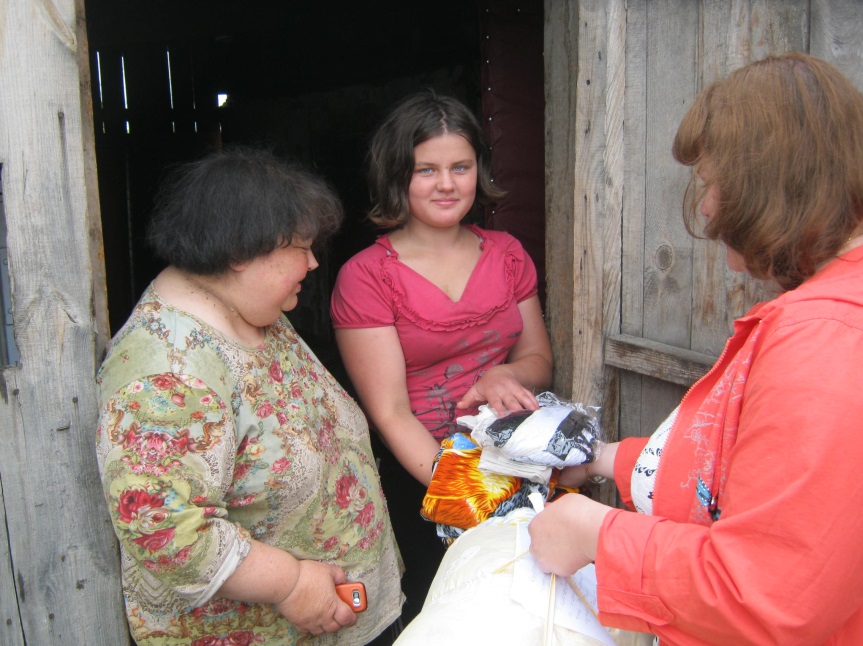 «17 июля мы посетили семью Гудаевых, в которой воспитываются две несовершеннолетние девочки, – рассказывают сотрудники комплексного центра.– Членам семьи была  оказана психологическая поддержка, а также передана гуманитарная помощь – постельные принадлежности и новая одежда для девочек».ГлавалтайсоцзащитаАлтайские студенты продолжают ликвидировать последствия наводнения в крае Ранее ребята из студенческого строительного отряда «Инвар» Алтайского государственного университета работали в с. Талица Советского района, оказывая помощь жителям по ликвидации последствий наводнения. Как сообщает комиссар отряда Марина Панамаренко, за шесть дней было восстановлено более 20 приусадебных участков, утилизировано 300 кубометров мусора, скошено более одного гектара травы, восстановлено и установлено 550 метров забора, побелено 450 квадратов жилых помещений, а также восстановлен мост. Помимо работы ребята не забывали и про отрядную жизнь, организовав для местных жителей концерт.На этой неделе отряд отправился в Чарышский район оказывать помощь жителям. Работать в пострадавших от наводнения районах студенческие отряды будут до конца лета. Сейчас в Чарышском районе находятся три строительных отряда: «Ребята» и «Эдельвейс» трудятся в «Чарышском ДСУ №11», занимаясь строительством разрушенного моста в селе Сентелек, а «Магистраль» восстанавливает мост в селе Тулата и участок дороги между селами Долинское и Усть-Тулатинка. Как отмечает боец отряда «Магистраль» Диана Комарова, за две недели ребята уже смонтировали 24 квадратных метра опалубки для гидроизоляции моста, соорудили металлоконструкцию и приступили к заливке бетоном свай, а также произвели демонтаж дорожного покрытия моста. «Работать приходится по 12 часов, без выходных, под знойным солнцем, по пояс в воде, но это нисколько нас не смущает, ведь мы делаем важное и полезное дело», - поделилась Диана Комарова.Сейчас ребята из отряда расчищают берегоукрепляющую плитку и дорогу между селами от мусора, нанесенного водой, вырубают кустарники на откосах. В ближайшее время начнутся работы по укладке дорожного полотна между данными населенными пунктами.ГУ образования и молодежной политики Алтайского краяЛауреат конкурса «Лучший предприниматель года» - хозяйка туркомплекса из Чарышского района Лариса Пастухова – возобновила прием туристов	Хотя предприниматель не смогла принять участие в торжественной церемонии награждения победителей краевого конкурса «Лучший предприниматель 2013 года» 30 мая в Барнауле, потому что именно в это время Чарышский район был охвачен наводнением, заслуженная награда Ларисе Пастуховой была вручена 10 июля во время работы Международного продовольственного форума на секции «Туристский потенциал сельских территорий и его роль в формировании регионального туристского продукта». Предприниматель участвовала в конкурсе «Лучший предприниматель 2013 года» в номинации «Лучшее предприятие в сфере услуг» и была признана победителем. Кроме того, в минувшем году Лариса Пастухова получила грант Губернатора Алтайского края в сфере экономики на реализацию проекта «Строительство нового туристско-рекреационного объекта «Дом-музей рыбака». С привлечением грантовых средств Лариса Владимировна ведет строительство нового туробъекта на территории тематического объекта «Рыбацкая деревня Ауловский плес».  «Для меня очень важна это награда. Это признание успехов не только нашего бизнеса, но и всего сельского туризма, его большого значения для развития Алтайского края. Сейчас у нас полноценно работает весь комплекс. Сельский дом не был затронут водой, пострадала только усадьба «Ауловский плес», стоящая недалеко от реки. Но уже через несколько дней после паводка мы восстановили ее работу, очистили территорию. Многие туристы, бронировавшие отдых заранее, особенно из ближнего зарубежья, не стали отменять своих планов и приехали к нам отдыхать уже в июне», - рассказала Лариса Пастухова.Управление Алтайского края по развитию предпринимательства и рыночной инфраструктурыУчастники «5-й трудовой» потратят зарплату на восстановление своих домов, пострадавших от наводнения В Краснощековском районе, по официальным данным, предоставленным отделом ГО и ЧС района, было подтоплено 1057 жилых домов, в которых проживают 2662 человека, из них 616 детей. В зону затопления попали 90 домов Усть-Пустынки, 314 домов в Маралихе, 37 – в Харлово, 223 дома в Карпово и 496 – в Краснощёково.Пока взрослое население района восстанавливает свои дома, подростки тоже стараются помочь родителям. Центр занятости  населения в рамках акции «5-я трудовая» старается помочь в трудоустройстве старшеклассникам, семьи которых попали в зону подтопления, у кого пострадали жилые дома. Так, учащиеся Краснощековской средней школы №1 Тамара Бофонова и Евгения Харлова были трудоустроены в администрацию Краснощековского сельсовета рабочими по благоустройству села. Подростки  рассказали, что им очень нужно найти работу, чтобы помочь родителям материально для восстановления дома,  также необходимо приобрести вещи к новому учебному году. Всем старшеклассникам, которые попали в зону подтопления и желающим работать, центр занятости готов оказать содействие в трудоустройстве.Управление Алтайского края по труду и занятости населенияЖители Советского района восстанавливают жилье, отстраивают новые цеха, ремонтируют оборудованиеНапомним, в районе от наводнения пострадали села Талица, Шульгинка, Сосновка и поселок Заречный. Специалисты центра занятости Советского района, работая с населением пострадавшим от наводнения, делали все, что могли для своих клиентов: вели упрощенную перерегистрацию безработных граждан, информировали об услугах службы занятости, о возможности участия в общественных и временных работах. Двум безработным была назначена материальная помощь в размере минимального пособия по безработице. По информации ЦЗН Советского района, от наводнения пострадали 34 безработных гражданина, а также 12 индивидуальных предпринимателей, причем 5 из них – бывшие безработные, открывшие собственное дело при поддержке ЦЗН Советского района. Однако люди не отчаиваются. В настоящее время в Советском районе, все занимаются восстановлением подтопленного своего жилья, отстраивают новые цеха, ремонтируют оборудование. Продовольственный магазин предпринимателя Антона Бедарева, который он открыл при поддержке службы занятости, сильно пострадал во время наводнения. Однако Антон надеется, что за лето отремонтирует здание и возобновит предпринимательскую деятельность. Управление Алтайского края по труду и занятости населенияВ районах края, пострадавших от наводнения, против сибирской язвы дополнительно вакцинировано 40097 голов животныхТакже дополнительно вакцинировано против лептоспироза 13497 голов животных. По состоянию на 18.07.2014 в зоне подтопления очагов заболеваний животных не зарегистрировано. Продолжаются обследования берегов рек и других территорий, которые были подтоплены, на наличие трупов животных. За прошедшую неделю их не обнаружено.Совместно с сотрудниками муниципальных образований ветеринарные специалисты закончили подворный обход населенных пунктов.Управление ветеринарии Алтайского края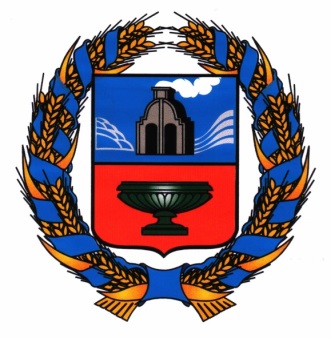 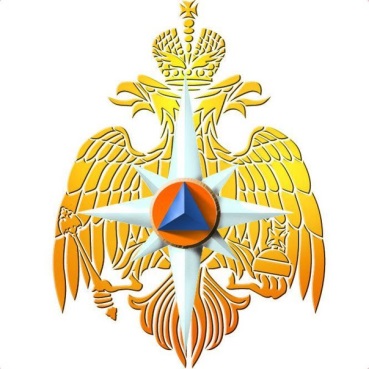 